spreekbeurt Sara van Anraad over Marokkoinhoud1.waarom?2.algemeen3.geschiedenis4.cultuur en geloof5.eet en drink gewoonte6. eigen ervaring7. weetjes 8.quiz9.vragen, tips en tops10.einde1. waarom?ik de ben in de kerst vakantie in Marokko geweest. Ik vind het een leuk land en ik wilde er meer over leren. Toen ik er was heb ik veel over het land geleerd. Verder heb ik er ook over gelezen.2.algemeeninhoud1.vlag en topografie2.gebergte en taal3.geld4.inwoners en oppervlakteVlag
de Marokkaanse vlag is rood en heeft in het midden een pentagram dat is een vijfhoekige ster het is een van de oudste symbolen ter wereld het werd 4000 voor christus gebruikt  
de 5 punten van de ster staan voor de 5 belangrijkste onderdelen van de islam dat zijn de geloof getuigenis aan Allaheen gebedarmenbelastingvasten bedevaart naar mekkakobalt blauw zie je veel in Marokkodat is deze kleur  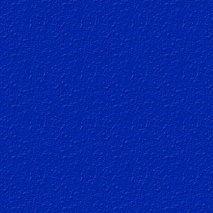 TopografieMarokko ligt in Noord-Afrika ten zuiden van Spanje. en aan het westen van Algerije koningssteden zijn steden waar de koning ooit heeft gewoond en die ooit hoofdstad zijn geweestde koningssteden zijn:MarrakechFezMeknesRabat Geberteje hebt het atlas gebergte daarop ligt eeuwige sneeuw de hoogste top is ruim 4 kilometer hoog. het atlas gebergte loopt van noord tot zuid door Marokko in het noorden heb je ook nog het Rifgebergte. verder heb je in Marokko woestijnen en oases. ik laat jullie een potje met zand uit de woestijn zienTaal: Frans Frankrijk heeft het land geregeerd, Arabisch dat namen de Arabieren mee naar het land, Berber de taal van de oorspronkelijke bewoners Frans en Arabisch zijn de officiële talen  geldin Marokko betalen ze met de dirham 1 dirham is 9 euro cent 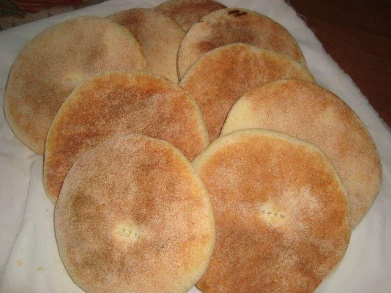 als je op straat een brood koopt kost dat 9 cent dat zijn dit soort brodeneen kilo mandarijnen is ongeveer 23 cent, dat is voor ons heel weinig mensen in Marokko verdienen minder dan mensen in Nederland maar de dingen zijn daar ook goedkoper.  de munten zijn½ dirham1 dirham 2 dirham5 dirham 10 dirham  de briefjes zijn 20 dirham 50 dirham 100 dirham 200 dirhamin de soeks is het gebruikelijk om te onderhandelen.inwoners en oppervlakte oppervlakte: 446.550 vierkante kilometerinwoners: meer dan 35 miljoeninwoners van de hoofdstad Rabat: 577.827inwoners van de grootste stad Casablanca: bijna 3,4 miljoen  geschiedenis De eerste inwoners van Marokko waren de berbers. Een andere naam voor de berbers is Imazighen, dat betekent vrije mensen. De Grieken vonden dat het leek dat de berbers alleen maar barbarbarbar zijden en daarom heten ze de berbersVolken zoals de Feniciërs (feniesiers)  en de romeinen wilden de baas spelen over de berbers. In de 7e eeuw kwamen de Arabieren naar Marokko zij brachten veel nieuwe dingen mee zoals de taal, het geloof en de cultuur. 99 procent van de mensen in Marokko is moslim. Een moslim is iemand die islamitisch is en dus in Allah gelooft.Daarna hebben er verschillende Dynastieën geregeerd over Marokko. Dynastieën zijn koninklijke of keizerlijke families of sultanaten. Begin 20e eeuw kwam er een einde aan de dynastieën. Dat kwam door ruzies en gevechten tussen bevolkingsgroepen. Toen zijn de Spanjaarden en Fransen binnengevallen. Marokko en Frankrijk maakte afspraken die er op neer kwamen dat de sultan wel aan de macht was maar dat Frankrijk alles bepaalde. Later kwam er een koning dat was in 1956. De naam van de koning is Mohammed ben Youssef Marokko had toen officieel een koninkrijk. Sinds 1991 is Mohammed de 5e koningcultuur en geloofFamilie is heel belangrijk in Marokko. Ook zijn ze heel gastvrij: wij drinken vaak koffie als er iemand op bezoek komt maar in Marokko drinken ze thee met vaak veel suiker klontjes. Met je handen eten is hier in Nederland niet netjes maar in Marokko kan het op zich wel maar niet met links want daar vegen ze hun billen mee afAfdingen is ook bekend in Marokko vooral in de soeks. Je onderhandelt dan over de prijs om hem lager te maken. bij toeristen vragen ze vaak de hoofdprijs het werkt soms ook als je twee voor de prijs van een zegt. bijna alle mensen in Marokko zijn islamitisch die geloven in Allah dat is hun god. Als je over straat loopt zie je veel moskeeën daardoor weet je dat het een islamitisch land is.  Veel vrouwen hebben een hoofddoek maar niet allemaal sommige hebben een boerka maar dat zijn er weinig, de mannen lopen in een djellaba dat is een soort jurk met een capuchon. 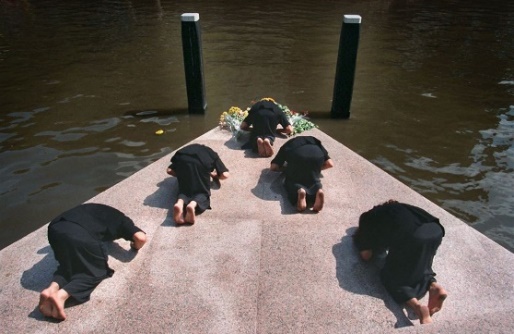 ze bidden naar het oosten richting mekka. Na de ramadan vieren ze het Suikerfeest. als ze bidden zitten ze met hun knieën op een kleed en buigen ze richting mekkaeet en drink gewoontein Marokko eten ze veel tajine dat is een schotel met groente en vaak vlees bijvoorbeeld vis, köfta (dat is gehakt) en kip er zijn ook vegetarische tajine een tajine heeft de naam omdat de schotel waarin het gemaakt word een tajine heet er word ook veel couscous met kruiden en groente gegetenin de Marokkaanse keuken zijn de vrouwen de baas en de mannen zijn voor de thee.de mensen in Marokko zijn heel gastvrij. het is gebruikelijk om als er iemand langskomt dat er thee word gedronken toen wij in de hotels aankwamen kregen we elke keer thee aangebodenharira is een maaltijdsoep, deze soep wordt gegeten tijdens de ramadan na zonondergang hij wordt ook in de winter gegeten in Marokko worden veel verschillende kruiden gebruikt zoals komijn, harissa, sesamzaad, munt, saffraan en kaneel. een kruidenmix die veel word gebruikt in Marokko is ras el hanout het is een kruidenmengsel dat gemengd is met 20 verschillende kruiden welke kruiden dat verschilt per gezin. de kruiden die er sowieso inzitten zijn: koriander, komijn, gember, nootmuskaat, kardemon en kaneelze ontbijten in Marokko heel zoet en vet er was iedere dag cake bij het ontbijt en er waren veel deeg flapjes en eierpannenkoekjes. soms  waren er ook olijven bij het ontbijteigen ervaringer lopen veel wilde katten en wilde honden er zijn veel mensen die je de weg willen wijzen daar moet je niet naar luisteren want als je bent aangekomen willen ze geld ze hebben soeks dat zijn overdekte markten met wel soms wel duizenden straatjes je verdwaalt er snel in als toerist de mensen die daar wonen vaak niet er zitten ook veel bedelaars op straat soms gaven de mensen Sepp een kus en mij ook een keer ze verkopen veel leren sandalen en leren tasjes ook verkopen ze veel broden ik heb ook op een dromedaris gezeten en veel mensen zwaaide naar onsweetjesMarokko is ontstaan toen het zich losmaakte van Spanje en Frankrijk het was in 1956Marrakech betekent land van god in het berbersAllah is het Arabische woord voor godde Sahara loopt door veel landen en die landen zijn Marokko, Algerije, Tunesië en Egypteeen dromedaris word ongeveer 3 meter lang en 1 meter 90 tot 2 meter 30 hoog met de bult als hoogste punteen dromedaris kan lang zonder water maar als hij drinkt kan hij wel meer dan 100 liter in 10 minuten drinkenin de Sahara is het overdag heet maar in de nacht heel koud af en toe regent het maar niet op een normale manier dan zijn het plensbuien waarin je kan verdrinken1/5e van de Sahara bestaat uit de zand de rest is rotsachtigde Sahara is de grootste zandwoestijn op aarde quizhoe heet deze schotel?antwoord tajinehoe ziet de vlag eruit? antwoord rood met een groene sternoem twee van de vier koningsstedenantwoord Marrakech, Fez, Meknes en Rabatwat is de hoofdstad van Marokko?antwoord: Rabatwaar betalen ze mee?antwoord: dirhamwat zijn dynastieën?koninklijke of keizerlijke families of een sultanaathoeveel sterretjes zagen jullie op mijn powerpointantwoord: 3welke talen spreken ze in Marokkoantwoord: Arabisch, Frans en Berberswat voor wilde dieren lopen veel over straat in Marokkoantwoord: Katten en Hondenwat drinken mensen in Marokko veelantwoord: thee met suiker